FORMULAREFORMULARUL  nr.  1 -  Formular de ofertă (propunerea financiară) pentru atribuirea  contractuluiFORMULARUL  nr. 2 - Centralizator de preţuriFOMULARUL nr. 3 - Propunerea tehnică pentru atribuirea  contractuluiFORMULARUL nr. 4 – Declarație privind sănătatea si securitatea în muncăFORMULARUL nr. 1OFERTANTUL__________________   (denumirea/numele)FORMULAR DE OFERTACatre ....................................................................................................                     (denumirea autoritatii contractante si adresa completa)    Domnilor,    1. Examinand documentatia de atribuire, subsemnatii, reprezentanti ai ofertantului ______________________________, (denumirea/numele ofertantului)     ne oferim ca, în conformitate cu prevederile si cerintele cuprinse în documentatia mai sus mentionata, să prestăm ______________________________________________________________________________________ pentru suma de ________________________ lei, (suma în litere si în cifre)                                                    la care se adauga taxa pe valoarea adaugata în valoare de ______________________  lei (suma în litere si în cifre)    2. Ne angajăm ca, în cazul în care oferta noastră este stabilită câștigătoare, să începem serviciile și să terminăm prestarea acestora în conformitate cu specificaţiile din caietul de sarcini în _______ (perioada în litere si în cifre).                      3. Ne angajam sa mentinem aceasta oferta valabila pentru o durata de______________ zile, respectiv pana la data de __________________(durata în litere si în cifre)                                                                                                (ziua/luna/anul) si ea va ramane obligatorie pentru noi si poate fi acceptata oricand înainte de expirarea perioadei de valabilitate.    4. Pana la încheierea si semnarea contractului de achizitie publica aceasta oferta, împreuna cu comunicarea transmisa de dumneavoastra, prin care oferta noastra este stabilita castigatoare, vor constitui un contract angajant între noi.    5. Întelegem ca nu sunteti obligati sa acceptati oferta cu cel mai scazut pret sau orice alta oferta pe care o puteti primi.Data _____/_____/__________________, în calitate de _____________________, legal autorizat sa semnez                        (semnatura)oferta pentru si în numele ____________________________________.                                                       (denumirea/numele ofertantului)FORMULARUL nr. 2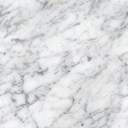 Operator Economic..........................(denumirea)CENTRALIZATOR DE PREŢURI Ofertanții pot depune ofertă pentru tot pachetul.Nu se acceptă oferte parțiale din cadrul pachetului.Semnătura ofertantului sau a reprezentantului ofertantului                    .....................................................Numele  şi prenumele semnatarului				        .....................................................Capacitate de semnătura					        .....................................................Detalii despre ofertant Numele ofertantului  						        .....................................................Ţara de reşedinţă					                    .....................................................Adresa								        .....................................................Adresa de corespondenţă (dacă este diferită)			        .....................................................Adresa de e-mail                                                                                    .....................................................Telefon / Fax							        .....................................................Data 						                                 .....................................................FORMULARUL nr. 3Operator Economic..........................(denumirea)PROPUNERE TEHNICĂSemnătura ofertantului sau a reprezentantului ofertantului                    .....................................................Numele  şi prenumele semnatarului				        .....................................................Capacitate de semnătura					        .....................................................Detalii despre ofertant Numele ofertantului  						        .....................................................Ţara de reşedinţă					                    .....................................................Adresa								        .....................................................Adresa de corespondenţă (dacă este diferită)			        .....................................................Adresa de e-mail                                                                                    .....................................................Telefon / Fax							        .....................................................Data 							                    ....................................................FORMULARUL nr. 4         declaratie privind SĂNATATEA ȘI SECURITATEA ÎN muncĂSubsemnatul, ........................... (nume și prenume), reprezentant împuternicit al ……………………….. (denumirea operatorului economic), declar pe propria răspundere că mă anagajez să prestez ............................. pe parcursul îndeplinirii contractului, în conformitate cu regulile obligatorii referitoare la condițiile de muncă și de protecție a muncii, care sunt în vigoare în România.De asemenea, declar pe propria răspundere că la elaborare ofertei am ținut cont de obligațiile referitoare la condițiile de muncă și de protecție a muncii, și am inclus costul pentru îndeplinirea acestor obligații.Totodată, declar că am luat la cunoştinţă de prevederile art 326 « Falsul în Declaraţii » din Codul Penal referitor la « Declararea necorespunzătoare a adevărului, făcută unui organ sau instituţii de stat ori unei alte unităţi în vederea producerii unei consecinţe juridice, pentru sine sau pentru altul, atunci când, potrivit legii ori împrejurărilor, declaraţia făcuta serveşte pentru producerea acelei consecinţe, se pedepseşte cu închisoare de la 3 luni la 2 ani sau cu amenda »Semnătura ofertantului sau a reprezentantului ofertantului                     .....................................................Numele  şi prenumele semnatarului				        .....................................................Capacitate de semnătura					        .....................................................Detalii despre ofertant Numele ofertantului  						        .....................................................Ţara de reşedinţă					                    .....................................................Adresa								        .....................................................Adresa de corespondenţă (dacă este diferită)			        .....................................................Adresa de e-mail                                                                                    .....................................................Telefon / Fax							        .....................................................Data 							                     .....................................................NR.Crt.Denumirea produsului/serviciuluiUMCantitatea solicitatăU.MPreț unitar RONfără TVAPreț total RONfără TVATaxa pe valoare adăugată RON012345=3*46=5*19%1Servicii de tipărire broșură ”Sistemul alimentar local în România”  în cadrul proiectului BSB 1101buc500TOTALNR.CRT.Cerinţe autoritate contractantăPROPUNERE TEHNICĂ OFERTANT1DESCRIEREA SERVICIILOR În cadrul acestui proiect se va tipări un număr de 500 de broșuri necesare implementării proiectului și realizării activităţilor AT.3.2.  Se vor achiziţiona servicii specializate de tipărire pentru 1 broșură: ”SISTEMUL ALIMENTAR LOCAL ÎN ROMÂNIA”Caracteristici minimeSpecificații tehnice tipar:-	Format finit A4 ;-	Nr. Pagini 20/30 + 4 coperta ;-	Tip hârtie interior : Dublu Cretată Mat 130 g/mp ;-	Tipar interior : Policromie ;-	Tip hârtie copertă : Dublu Cretată 300 g/mp ;-	Tipar copertă : Policromie ;-	Finisare : Plastifiere lucioasă coperta 1 și 4 ; Broșare termoclei PUR-	Tiraj 500 buc ;-	Livare la sediul beneficiarului.se completează de către ofertant2TERMEN DE PRESTARE/LIVRAREMaxim 30 zile de la data semnării contractului de achiziție.se completează de către ofertant3RECEPȚIA SERVICIILOR Recepţia serviciilor se va face la Facultatea de Știința și Ingineria Alimentelor Str. Domneasă 111, Corp E, et.3, E313, pe baza următoarelor documente: - Factură fiscală; - Proces verbal de prestare a serviciilor ;- Proces verbal de recepţie cantitativă şi calitativă a broșurilor.se completează de către ofertant4MODALITĂȚI ȘI CONDIȚII DE PLATĂContractantul va emite factura pentru serviciile prestate. Factura va avea menționat numărul contractului, datele de emitere și de scadența ale facturii respective. Facturile vor fi trimise în original la adresa specificată de Autoritatea Contractantă. Factura va fi emisă după semnarea de către Autoritatea Contractantă a procesului verbal de prestare al serviciilor și a procesului verbal de recepție cantitativă și calitativă a materialelor editate și tipărite. Procesul verbal de prestare al serviciilor și procesul verbal de recepție cantitativă și calitativă a materialelor editate și tipărite vor însoți factura și reprezintă elementul necesar realizării plății. Plățile în favoarea Contractantului se vor efectua în termen de maxim 30 zile de la data emiterii facturii fiscale în original și a tuturor documentelor justificative în contul prestatorului deschis la trezoreria statului.Nu se acceptă actualizarea preţului contractului..se completează de către ofertant